Additional file 1: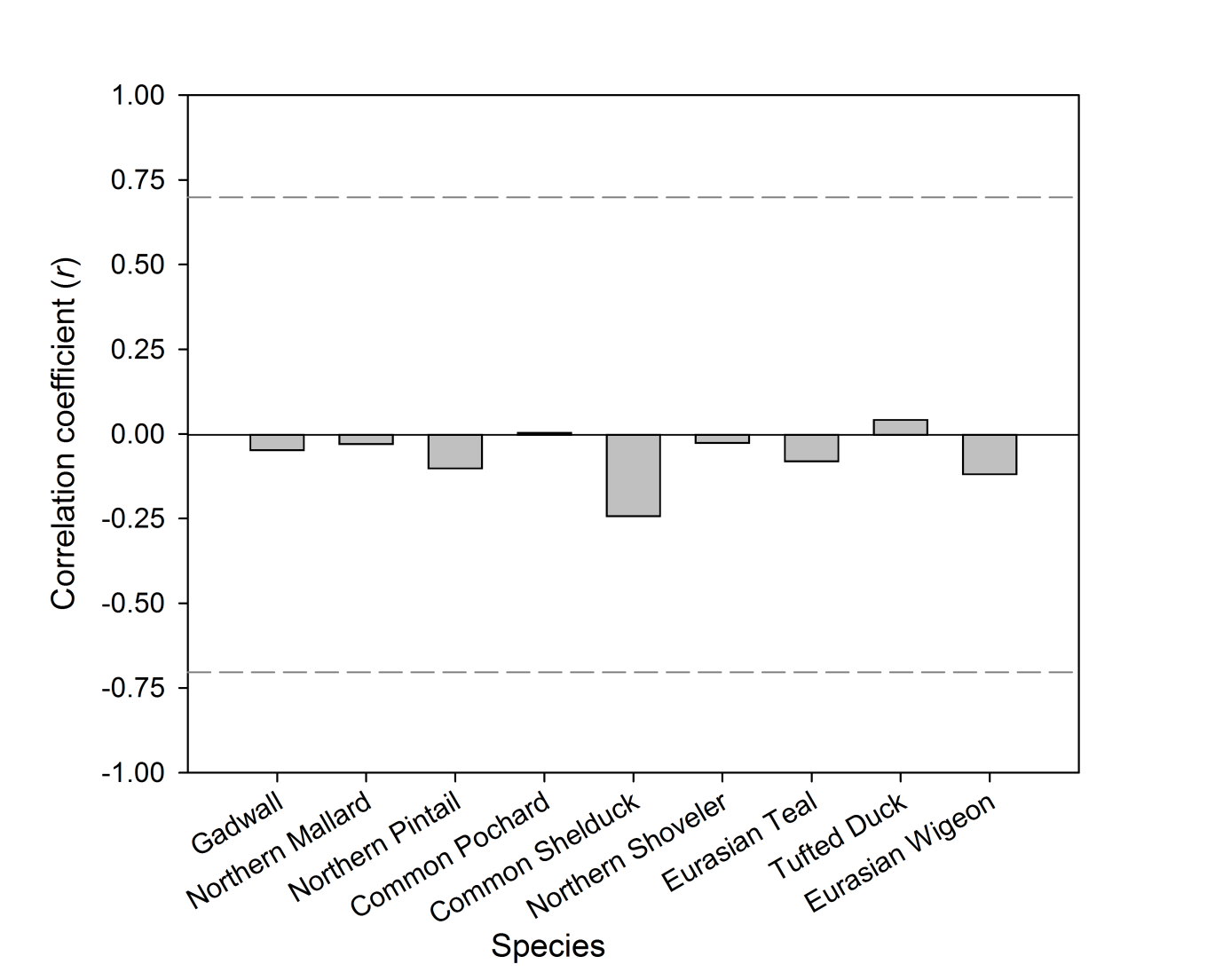 Figure S1: The strength of the Pearson’s correlation (r) between latitude and winter date values associated with each individual in each of our 9 focal species. The dashed grey line indicates the threshold of 0.7 at which collinearity has been shown to affect model estimation and subsequent predictions.Reference: Dormann C F, Elith J, Bacher S, Buchmann C, Carl G, Carré G, et al. Collinearity: a review of methods to deal with it and a simulation study evaluating their performance. Ecography. 2013;36:27–46.Table S1. The sample size (i.e. total number of captured individuals for which sex and age class were determined) for each of our nine focal species in each winter between 1963/64 and 2019/20.Table S2a. A comparison of the support for the each of the candidate models of the between-individual variation the probability that a captured individual Gadwall would be male. The model with the lowest AICc value for each species is indicated in bold. Parameters: i = intercept, WL = linear trend over winters, WQ = quadratic trend over winters, AJ = age class (juveniles), D = winter date, N = latitude.Table S2b. A comparison of the support for the each of the candidate models of the between-individual variation the probability that a captured individual Northern Mallard would be male. The model with the lowest AICc value for each species is indicated in bold. Parameters: i = intercept, WL = linear trend over winters, WQ = quadratic trend over winters, AJ = age class (juveniles), D = winter date, N = latitude.Table S2c. A comparison of the support for the each of the candidate models of the between-individual variation the probability that a captured individual Northern Pintail would be male. The model with the lowest AICc value for each species is indicated in bold. Parameters: i = intercept, WL = linear trend over winters, WQ = quadratic trend over winters, AJ = age class (juveniles), D = winter date, N = latitude.Table S2d. A comparison of the support for the each of the candidate models of the between-individual variation the probability that a captured individual Common Pochard would be male. The model with the lowest AICc value for each species is indicated in bold. Parameters: i = intercept, WL = linear trend over winters, WQ = quadratic trend over winters, AJ = age class (juveniles), D = winter date, N = latitude.Table S2e. A comparison of the support for the each of the candidate models of the between-individual variation the probability that a captured individual Common Shelduck would be male. The model with the lowest AICc value for each species is indicated in bold. Parameters: i = intercept, WL = linear trend over winters, WQ = quadratic trend over winters, AJ = age class (juveniles), D = winter date, N = latitude.Table S2f: A comparison of the support for the each of the candidate models of the between-individual variation the probability that a captured individual Northern Shoveler would be male. The model with the lowest AICc value for each species is indicated in bold. Parameters: i = intercept, WL = linear trend over winters, WQ = quadratic trend over winters, AJ = age class (juveniles), D = winter date, N = latitude.Table S2g: A comparison of the support for the each of the candidate models of the between-individual variation the probability that a captured individual Eurasian Teal would be male. The model with the lowest AICc value for each species is indicated in bold. Parameters: i = intercept, WL = linear trend over winters, WQ = quadratic trend over winters, AJ = age class (juveniles), D = winter date, N = latitude.Table S2h: A comparison of the support for the each of the candidate models of the between-individual variation the probability that a captured individual Tufted Duck would be male. The model with the lowest AICc value for each species is indicated in bold. Parameters: i = intercept, WL = linear trend over winters, WQ = quadratic trend over winters, AJ = age class (juveniles), D = winter date, N = latitude.Table S2i: A comparison of the support for the each of the candidate models of the between-individual variation the probability that a captured individual Eurasian Wigeon would be male. The model with the lowest AICc value for each species is indicated in bold. Parameters: i = intercept, WL = linear trend over winters, WQ = quadratic trend over winters, AJ = age class (juveniles), D = winter date, N = latitude.Table S3. The untransformed estimates of each of the fitted parameters in the best-supported model of between-individual variation in the probability that an individual of a given species would be male. Parameters: i = intercept, WL = linear trend over winters, WQ = quadratic trend over winters, AJ = age class (juveniles), D = winter date, N = latitude. The transformed estimates for each species are shown in Fig. 4.WinterGadwallNorthern MallardNorthern PintailCommon PochardCommon ShelduckNorthern ShovelerEurasian TealTufted DuckEurasian Wigeon19630673000014800196408220000750019650232000015200196605000034900196701630000469430196806081110162411713196903579070912295512719705225100813100085206197115667162012573245101197237721009026801528419731311811388018231761091974071742507298497219751112733430652568413197611675911311155353451461977151750137111122250250208197817993317423608829226067197980871297907209229741980741100595401118483160198166461332012912261219821940722611221166421983331189326615563207419842248671905714945956940198528852482230334924325198611410757943034743027118198747652332303077285451988407916622924108445681989297222213842350712719907513431462404061123049199152678871235880210963199215267441443611508112199324311568398120334119944539945409817526127231995703442119481122917843824919966942087459741316142234219972912766123123777726357199819102561775001011631199961555715821621049493420001625724136906801929200146345114204284126325592002271999310742080799112003347668514421506682222004124702105789330094463200524429214431659505733320061667817960184596773269200721851221651294132451314200810593205791820121139272009325613681551710886518201022144884371051847772011112241046640452211722012022490601000564410201311504643015302052014216763398902251084201506081690940282016013431020424219120172671110912301304201844182061638011505391782019433421112377020194ModelAICcΔAICcRelative likelihoodAkaike weightsEvidence ratioNagelkerke's R2i + A2469.940.001.000.2921.00E + 000.0304i + A + N2471.451.510.470.1372.13E + 000.0308i + WL + A2471.611.670.430.1272.30E + 000.0307i + A + D2471.891.950.380.1102.66E + 000.0305i + WL + A + N2473.283.350.190.0555.33E + 000.0309i + WL + A + (WL:A)2473.523.580.170.0495.99E + 000.0307i + WL + A + D2473.553.610.160.0486.09E + 000.0307i + (WL + WQ) + A2473.613.670.160.0476.27E + 000.0307i + WL + A + (WL:A) + N 2475.155.210.070.0221.35E + 010.0310i + WL + A + N + D 2475.225.280.070.0211.40E + 010.0309i + (WL + WQ) + A + N2475.295.350.070.0201.45E + 010.0309i + WL + A + (WL:A) + D 2475.465.520.060.0181.58E + 010.0308i + (WL + WQ) + A + D2475.565.620.060.0181.66E + 010.0307i + (WL + WQ) + A + ((WL + WQ):A)2476.416.470.040.0112.55E + 010.0315i + WL + A + (WL:A) + N + D 2477.087.140.030.0083.56E + 010.0311i + (WL + WQ) + A + N + D2477.237.290.030.0083.82E + 010.0310i + (WL + WQ) + A + ((WL + WQ):A) + N2478.058.110.020.0055.76E + 010.0318i + (WL + WQ) + A + ((WL + WQ):A) + D2478.328.390.020.0046.62E + 010.0316i + (WL + WQ) + A + ((WL + WQ):A) + N + D2479.9510.010.010.0021.49E + 020.0319i2509.9440.000.000.0004.85E + 080.0000i + WL2510.5840.640.000.0006.68E + 080.0010i + D2511.4941.550.000.0001.05E + 090.0003i + N2511.9442.000.000.0001.32E + 090.0000i + WL + D2512.0742.130.000.0001.41E + 090.0014i + WL + N2512.5142.570.000.0001.75E + 090.0011i + (WL + WQ)2512.5842.640.000.0001.82E + 090.0010i + (WL + WQ) + D2514.0644.120.000.0003.81E + 090.0014i + (WL + WQ) + N2514.5144.570.000.0004.78E + 090.0011ModelAICcΔAICcRelative likelihoodAkaike weightsEvidence ratioNagelkerke's R2i + (WL + WQ) + A + ((WL + WQ): A) + D40345.280.001.000.6271.00E + 000.0405i + (WL + WQ) + A + ((WL + WQ): A) + N + D40347.271.990.370.2322.70E + 000.0405i + (WL + WQ) + A + ((WL + WQ): A)40348.893.610.160.1036.08E + 000.0402i + (WL + WQ) + A + ((WL + WQ): A) + N40350.895.610.060.0381.65E + 010.0402i + WL + A + (WL:A) + D 40433.4688.180.000.0001.41E + 190.0365i + WL + A + (WL:A) + N + D 40435.1589.870.000.0003.27E + 190.0365i + WL + A + (WL:A)40436.6991.410.000.0007.07E + 190.0362i + WL + A + (WL:A) + N 40438.2392.950.000.0001.53E + 200.0363i + (WL + WQ) + A40841.98496.700.000.0007.20E + 1070.0186i + (WL + WQ) + A + N40843.62498.340.000.0001.63E + 1080.0186i + (WL + WQ) + A + D40843.87498.590.000.0001.85E + 1080.0186i + (WL + WQ) + A + N + D40845.48500.200.000.0004.14E + 1080.0186i + WL + A40859.78514.500.000.0005.28E + 1110.0177i + WL + A + D40861.47516.190.000.0001.23E + 1120.0177i + WL + A + N40861.77516.490.000.0001.43E + 1120.0177i + WL + A + N + D 40863.46518.180.000.0003.32E + 1120.0177i + A + N40987.56642.280.000.0002.95E + 1390.0121i + A + D40988.65643.370.000.0005.08E + 1390.0120i + A40988.80643.520.000.0005.48E + 1390.0119i + (WL + WQ) + D41049.74704.460.000.0009.37E + 1520.0094i + (WL + WQ) + N41055.64710.360.000.0001.79E + 1540.0092i + (WL + WQ)41056.01710.730.000.0002.15E + 1540.0091i + WL + D41061.67716.390.000.0003.65E + 1550.0088i + WL41068.89723.610.000.0001.35E + 1570.0084i + WL + N41070.08724.800.000.0002.45E + 1570.0084i + D41238.72893.440.000.0001.02E + 1940.0009i + N41247.25901.970.000.0007.25E + 1950.0005i41256.36911.080.000.0006.89E + 1970.0000ModelAICcΔAICcRelative likelihoodAkaike weightsEvidence ratioNagelkerke's R2i + (WL + WQ) + A + ((WL + WQ): A) + D6331.820.001.000.4831.00E + 000.0855i + (WL + WQ) + A + ((WL + WQ): A) + N + D6333.431.600.450.2172.23E + 000.0856i + WL + A + (WL : A) + D 6334.082.250.320.1573.08E + 000.0839i + WL + A + (WL : A) + N + D 6335.563.730.150.0756.47E + 000.0840i + (WL + WQ) + A + ((WL + WQ): A)6336.985.160.080.0371.32E + 010.0836i + (WL + WQ) + A + ((WL + WQ): A) + N6337.625.800.060.0271.81E + 010.0840i + WL + A + (WL : A) + N 6342.0410.210.010.0031.65E + 020.0818i + WL + A + (WL : A)6342.3510.530.010.0031.93E + 020.0812i + WL + A + D6351.7719.950.000.0002.15E + 040.0788i + WL + A + N + D 6352.8120.990.000.0003.61E + 040.0790i + (WL + WQ) + A + D6353.7621.940.000.0005.80E + 040.0788i + A + D6353.9622.140.000.0006.42E + 040.0777i + (WL + WQ) + A + N + D6354.7622.940.000.0009.56E + 040.0790i + WL + A + N6355.1023.280.000.0001.13E + 050.0779i + WL + A6355.5123.690.000.0001.39E + 050.0773i + (WL + WQ) + A + N6356.8425.020.000.0002.71E + 050.0780i + (WL + WQ) + A6356.8825.050.000.0002.76E + 050.0774i + A6362.9231.100.000.0005.65E + 060.0748i + A + N6364.7832.950.000.0001.43E + 070.0749i + WL + D6582.39250.570.000.0002.57E + 540.0169i + (WL + WQ) + D6583.44251.620.000.0004.35E + 540.0172i + WL + N6595.35263.530.000.0001.68E + 570.0134i + (WL + WQ) + N6597.26265.430.000.0004.34E + 570.0134i + D6598.96267.140.000.0001.02E + 580.0119i + WL6600.94269.120.000.0002.74E + 580.0113i + (WL + WQ)6602.24270.420.000.0005.26E + 580.0115i6640.17308.350.000.0009.06E + 660.0000i + N6642.03310.200.000.0002.29E + 670.0000ModelAICcΔAICcRelative likelihoodAkaike weightsEvidence ratioNagelkerke's R2i + WL + A + (WL : A) + N + D 6495.440.001.000.7961.00E+000.0890i + (WL + WQ) + A + ((WL + WQ): A) + N + D6498.212.770.250.2003.98E+000.0893i + WL + A + (WL : A) + D 6507.4011.960.000.0023.96E+020.0857i + (WL + WQ) + A + ((WL + WQ): A) + D6508.7413.300.000.0017.74E+020.0864i + (WL + WQ) + A + N + D6509.2713.830.000.0011.01E+030.0858i + WL + A + N + D 6511.8116.370.000.0003.59E+030.0847i + (WL + WQ) + A + D6517.1621.720.000.0005.20E+040.0835i + WL + A + D6521.0125.570.000.0003.56E+050.0821i + WL + A + (WL : A) + N 6521.4926.050.000.0004.53E+050.0825i + (WL + WQ) + A + ((WL + WQ): A) + N6524.5429.100.000.0002.08E+060.0827i + WL + A + (WL : A)6531.9436.500.000.0008.44E+070.0796i + (WL + WQ) + A + N6533.4838.040.000.0001.82E+080.0797i + (WL + WQ) + A + ((WL + WQ): A)6533.8338.390.000.0002.17E+080.0801i + WL + A + N6535.1039.660.000.0004.09E+080.0788i + (WL + WQ) + A6540.5345.090.000.0006.17E+090.0776i + WL + A6543.2547.810.000.0002.41E+100.0765i + A + N6564.7969.350.000.0001.15E+150.0714i + A + D6568.3072.860.000.0006.62E+150.0706i + A6598.40102.950.000.0002.27E+220.0630i + (WL + WQ) + D6705.91210.470.000.0005.05E+450.0384i + WL + D6711.27215.830.000.0007.35E+460.0366i + (WL + WQ)6741.36245.920.000.0002.52E+530.0294i + (WL + WQ) + N6742.44247.000.000.0004.32E+530.0296i + WL6745.39249.950.000.0001.88E+540.0279i + WL + N6745.98250.540.000.0002.54E+540.0283i + D6808.26312.820.000.0008.47E+670.0126i + N6833.09337.640.000.0002.08E+730.0065i6857.68362.240.000.0004.57E+780.0000ModelAICcΔAICcRelative likelihoodAkaike weightsEvidence ratioNagelkerke's R2i + WL + A + (WL : A) + N 2878.2210.001.000.1701.00E+000.1134i + WL + A + N2878.3870.170.920.1571.09E+000.1124i + WL + A + (WL : A)2879.0610.840.660.1121.52E+000.1120i + WL + A2879.7071.490.480.0812.10E+000.1108i + (WL + WQ) + A + N2879.8771.660.440.0742.29E+000.1126i + WL + A + (WL : A) + N + D 2880.1791.960.380.0642.66E+000.1134i + WL + A + N + D 2880.3642.140.340.0582.92E+000.1124i + (WL + WQ) + A2880.5152.290.320.0543.15E+000.1113i + (WL + WQ) + A + ((WL + WQ): A) + N2881.0462.820.240.0424.11E+000.1140i + WL + A + (WL : A) + D 2881.0582.840.240.0414.13E+000.1120i + (WL + WQ) + A + ((WL + WQ): A)2881.4023.180.200.0354.91E+000.1128i + WL + A + D2881.6783.460.180.0305.63E+000.1108i + (WL + WQ) + A + N + D2881.7813.560.170.0295.93E+000.1127i + (WL + WQ) + A + D2882.5154.290.120.0208.56E+000.1113i + (WL + WQ) + A + ((WL + WQ): A) + N + D2882.9494.730.090.0161.06E+010.1140i + (WL + WQ) + A + ((WL + WQ): A) + D2883.4015.180.080.0131.33E+010.1128i + A + N2886.9188.700.010.0027.74E+010.1073i + A2889.9611.730.000.0003.53E+020.1049i + A + D2890.18911.970.000.0003.97E+020.1058i + (WL + WQ) + N3066.04187.820.000.0006.09E+400.0200i + WL + N3068.423190.200.000.0002.00E+410.0178i + (WL + WQ)3069.061190.840.000.0002.76E+410.0175i + (WL + WQ) + D3070.598192.380.000.0005.94E+410.0177i + WL3074.098195.880.000.0003.42E+420.0139i + WL + D3076.1197.880.000.0009.31E+420.0139i + N3089.074210.850.000.0006.11E+450.0062i + D3098.305220.080.000.0006.17E+470.0015i3099.22220.990.000.0009.73E+470.0000ModelAICcΔAICcRelative likelihoodAkaike weightsEvidence ratioNagelkerke's R2i + WL + A583.310.001.000.1851.00E+000.0408i + WL + A + (WL : A)584.521.210.550.1011.83E+000.0432i + A584.681.360.510.0941.98E+000.0308i + (WL + WQ) + A585.011.700.430.0792.34E+000.0417i + WL + A + D585.141.820.400.0742.49E+000.0414i + WL + A + N585.311.990.370.0682.71E+000.0409i + (WL + WQ) + A + ((WL + WQ): A)585.662.350.310.0573.24E+000.0518i + A + N586.272.950.230.0424.38E+000.0321i + WL + A + (WL : A) + D 586.393.070.220.0404.65E+000.0437i + WL + A + (WL : A) + N 586.503.190.200.0384.93E+000.0433i + A + D586.513.200.200.0374.95E+000.0314i + (WL + WQ) + A + D586.633.320.190.0355.26E+000.0430i + (WL + WQ) + A + N586.973.660.160.0306.24E+000.0420i + WL + A + N + D 587.153.830.150.0276.80E+000.0415i + (WL + WQ) + A + ((WL + WQ): A) + D587.434.120.130.0247.84E+000.0526i + (WL + WQ) + A + ((WL + WQ): A) + N587.674.360.110.0218.85E+000.0519i + WL + A + (WL : A) + N + D 588.395.070.080.0151.26E+010.0438i + (WL + WQ) + A + N + D588.605.290.070.0131.41E+010.0432i + (WL + WQ) + A + ((WL + WQ): A) + N + D589.456.130.050.0092.15E+010.0528i + WL591.468.140.020.0035.86E+010.0107i593.029.700.010.0011.28E+020.0000i + (WL + WQ)593.079.760.010.0011.31E+020.0120i + WL + D593.3910.080.010.0011.54E+020.0110i + WL + N593.4810.160.010.0011.61E+020.0107i + (WL + WQ) + D594.8511.540.000.0013.20E+020.0127i + N594.8811.570.000.0013.25E+020.0005i + D594.9511.640.000.0013.36E+020.0003i + (WL + WQ) + N595.1011.790.000.0013.63E+020.0120ModelAICcΔAICcRelative likelihoodAkaike weightsEvidence ratioNagelkerke's R2i + (WL + WQ) + A + ((WL + WQ): A) + N + D44224.580.001.000.9071.00E+000.0099i + (WL + WQ) + A + ((WL + WQ): A) + D44229.144.560.100.0939.78E+000.0096i + (WL + WQ) + A + N + D44249.7025.120.000.0002.85E+050.0087i + (WL + WQ) + A + D44251.1626.580.000.0005.91E+050.0086i + WL + A + (WL : A) + N + D 44252.6128.030.000.0001.22E+060.0086i + WL + A + (WL : A) + D 44256.2231.640.000.0007.42E+060.0083i + (WL + WQ) + A + ((WL + WQ): A) + N44264.1039.520.000.0003.82E+080.0082i + WL + A + N + D 44265.9741.390.000.0009.72E+080.0079i + WL + A + D44267.3342.750.000.0001.92E+090.0078i + (WL + WQ) + A + ((WL + WQ): A)44276.1751.590.000.0001.59E+110.0076i + (WL + WQ) + D44280.6556.070.000.0001.50E+120.0073i + (WL + WQ) + A + N44292.0667.480.000.0004.50E+140.0069i + WL + D44293.2368.650.000.0008.08E+140.0067i + (WL + WQ) + A44299.5174.930.000.0001.87E+160.0065i + WL + A + (WL : A) + N 44301.5776.990.000.0005.23E+160.0065i + WL + A + (WL : A)44313.0088.420.000.0001.59E+190.0060i + (WL + WQ) + N44313.8389.250.000.0002.40E+190.0059i + WL + A + N44314.9790.390.000.0004.25E+190.0059i + (WL + WQ)44316.9192.330.000.0001.12E+200.0057i + WL + A44322.8198.230.000.0002.14E+210.0055i + WL + N44332.37107.790.000.0002.55E+230.0051i + WL44336.10111.520.000.0001.65E+240.0048i + A + D44374.36149.780.000.0003.34E+320.0034i + D44387.31162.730.000.0002.17E+350.0028i + A + N44434.06209.480.000.0003.08E+450.0009i + N44435.56210.980.000.0006.51E+450.0008i + A44450.36225.780.000.0001.07E+490.0002i44452.61228.030.000.0003.28E+490.0000ModelAICcΔAICcRelative likelihoodAkaike weightsEvidence ratioNagelkerke's R2i + WL + A + (WL : A) + N + D 8450.020.001.000.5541.00E+000.0490i + (WL + WQ) + A + ((WL + WQ): A) + N + D8450.460.440.800.4451.25E+000.0498i + WL + A + (WL : A) + N 8464.7614.740.000.0001.59E+030.0065i + (WL + WQ) + A + ((WL + WQ): A) + N8464.9614.940.000.0001.75E+030.0082i + WL + A + N + D 8472.7022.680.000.0008.43E+040.0079i + (WL + WQ) + A + N + D8474.3124.290.000.0001.88E+050.0087i + WL + A + N8482.5132.490.000.0001.14E+070.0059i + (WL + WQ) + A + N8484.3334.310.000.0002.82E+070.0069i + A + N8488.3638.340.000.0002.11E+080.0009i + WL + A + (WL : A) + D 8490.9040.880.000.0007.54E+080.0083i + (WL + WQ) + A + ((WL + WQ): A) + D8494.7544.730.000.0005.16E+090.0096i + WL + A + (WL : A)8503.1653.140.000.0003.46E+110.0060i + (WL + WQ) + A + ((WL + WQ): A)8506.9456.920.000.0002.29E+120.0076i + (WL + WQ) + A + D8534.6884.660.000.0002.42E+180.0086i + WL + A + D8538.3888.360.000.0001.54E+190.0078i + (WL + WQ) + A8540.8690.840.000.0005.32E+190.0065i + A + D8541.8091.780.000.0008.50E+190.0034i + WL + A8543.5693.540.000.0002.05E+200.0055i + A8547.7997.770.000.0001.70E+210.0002i + WL + N8554.01103.990.000.0003.81E+220.0051i + (WL + WQ) + N8554.59104.570.000.0005.10E+220.0059i + N8588.77138.750.000.0001.35E+300.0008i + (WL + WQ) + D8601.35151.330.000.0007.27E+320.0073i + WL + D8611.92161.900.000.0001.43E+350.0067i + (WL + WQ)8628.62178.600.000.0006.07E+380.0057i + WL8637.58187.560.000.0005.34E+400.0048i + D8638.24188.220.000.0007.43E+400.0028i8674.38224.360.000.0005.23E+480.0000ModelAICcΔAICcRelative likelihoodAkaike weightsEvidence ratioNagelkerke's R2i + (WL + WQ) + A + ((WL + WQ): A) + N + D7270.310.001.000.8671.00E+000.0800i + WL + A + (WL : A) + N + D 7275.355.030.080.0701.24E+010.0780i + (WL + WQ) + A + ((WL + WQ): A) + D7275.645.330.070.0601.44E+010.0784i + WL + A + (WL : A) + D 7282.2811.970.000.0023.96E+020.0759i + (WL + WQ) + A + ((WL + WQ): A) + N7289.1718.860.000.0001.25E+040.0753i + (WL + WQ) + A + ((WL + WQ): A)7290.2919.980.000.0002.18E+040.0746i + WL + A + (WL : A) + N 7292.8422.530.000.0007.80E+040.0735i + WL + A + N + D 7294.0923.780.000.0001.46E+050.0732i + (WL + WQ) + A + N + D7294.1123.790.000.0001.47E+050.0737i + WL + A + (WL : A)7295.6325.320.000.0003.15E+050.0724i + WL + A + D7298.6228.300.000.0001.40E+060.0717i + (WL + WQ) + A + D7300.2229.910.000.0003.12E+060.0718i + WL + A + N7304.4134.100.000.0002.54E+070.0704i + (WL + WQ) + A + N7305.8535.540.000.0005.21E+070.0705i + WL + A7306.3135.990.000.0006.55E+070.0695i + (WL + WQ) + A7308.2637.950.000.0001.74E+080.0695i + A + D7315.4745.160.000.0006.40E+090.0674i + A + N7322.5452.230.000.0002.19E+110.0658i + A7323.9653.650.000.0004.46E+110.0650i + D7573.74303.430.000.0007.73E+650.0060i + WL + D7575.69305.380.000.0002.05E+660.0060i + (WL + WQ) + D7577.69307.380.000.0005.57E+660.0060i + WL + N7589.88319.570.000.0002.47E+690.0026i + (WL + WQ) + N7591.87321.550.000.0006.67E+690.0026i + N7594.52324.200.000.0002.51E+700.0010i7596.49326.180.000.0006.74E+700.0000i + WL7598.42328.110.000.0001.77E+710.0000i + (WL + WQ)7599.90329.590.000.0003.71E+710.0001SpeciesParameterMeanS.E.− 95% CL+ 95% CLGadwalli0.54180.06600.41310.6719AJ−0.61530.0954−0.8028−0.4286Northern Mallardi−2780.4121296.5724−3361.5599−2198.9281WL2.76900.29812.18453.3531WQ−0.00070.0001−0.0008−0.0005AJ3736.6626444.46482865.60744607.9537D0.00060.00030.00010.0012WL : AJ−3.72150.4468−4.5974−2.8459WQ : AJ0.00090.00010.00070.0011Northern Pintaili−1690.4869843.3839−3341.8951−34.9700WL1.68310.84540.02363.3384WQ−0.00040.0002−0.0008−0.0001AJ3229.72741328.5367623.11465832.2764D0.00220.00080.00060.0039WL : AJ−3.22301.3333−5.8348−0.6071WQ : AJ0.00080.00030.00010.0015Common Pochardi−69.26838.9360−86.8602−51.8233WL0.03010.00470.02100.0393AJ64.299815.229434.473094.1884N0.19280.05240.09100.2964D0.00490.00090.00310.0066WL : AJ−0.03280.0077−0.0478−0.0178Common Shelducki−44.246011.5194−66.8397−21.6616WL0.02060.00580.00930.0319AJ47.172833.1685−17.9792112.3390N0.08510.0503−0.01380.1834WL : AJ−0.02440.0165−0.05690.0081Northern Shoveleri−40.1312922.6483−85.4323−3.5431WL0.02070.0114−0.00130.0436AJ−0.63540.1999−1.0290−0.2447Eurasian Teali−1567.0803310.2991−2175.0695−958.6437WL1.57750.31140.96692.1878WQ−0.00040.0001−0.0006−0.0002AJ840.2414428.14900.92781679.2940N0.02890.01130.00680.0510D−0.00180.0003−0.0024−0.0013WL : AJ−0.83580.4301−1.67860.0072WQ : AJ0.00020.00010.00000.0004Tufted Ducki10.21592.53175.260015.1849WL−0.00550.0013−0.0082−0.0029AJ12.42933.20356.148218.7060N0.02660.01120.00460.0486D−0.00200.0003−0.0026−0.0015WL : AJ−0.00630.0016−0.0094−0.0031Eurasian Wigeoni−1326.1525866.8188−3023.8692374.8899WL1.32740.8694−0.37863.0302WQ−0.00030.0002−0.00080.0001AJ3561.51901205.73751197.14365924.2009N0.11040.04080.03050.1905D0.00300.00070.00170.0043WL : AJ−3.55851.2098−5.9291−1.1862WQ : AJ0.00090.00030.00030.0015